Marie Terezie a osvícenské reformy IPracovní list pracuje s videoukázkami, které přibližují vládu Marie Terezie a dobu osvícenství. Habsburská panovnice musela své panování vojensky obhajovat, a to jí dovedlo až k samotnému poznání nutnosti jistých společenských změn. Práce s tímto listem by měla žáky vést ke zkušenosti třídění informací ve dvou různých úrovních.Video 1 - Pragmatická sankceVideo 2 - Války o rakouské dědictvíVideo 3 - Historie sčítání lidu na našem územíVideo 4 - Zavedení povinné školní docházky________________________________________________________Napište heslovitě, jaké informace mají video 1 a video 2 společné a jaké jsou jedinečné. (Společné zapisujte v průniku kružnic, ty ostatní ve zbylé části každé z kružnic.)  Svůj výsledek sdílejte se spolužákem, případně si graf poté doplňte.(Lze pracovat i ve dvojicích a sdílet s další dvojicí.) Napište heslovitě, jaké informace mají video 3 a video 4 společné a jaké jsou jedinečné. (Společné zapisujte v průniku kružnic, ty ostatní ve zbylé části každé z kružnic.)  Svůj výsledek sdílejte se spolužákem, případně si graf poté doplňte.(Lze pracovat i ve dvojicích a sdílet s další dvojicí.) .Co jsem se touto aktivitou naučil(a):………………………………………………………………………………………………………………………………………………………………………………………………………………………………………………………………………………………………………………………………………………………………………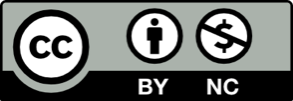 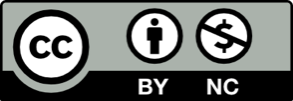 